Colegio Emilia Riquelme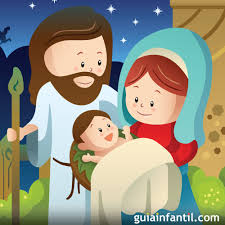 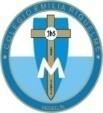 Tecnología e informáticaGrado: 6Gracias por su apoyo.Un saludo enorme y Dios los guarde. (Los correos por si se presentan inquietudes). Correo: protecnologia11@gmail.com.Esta clase será virtual por zoom a las 9:30 am. Más adelante les comparto el enlace.Fecha 24 de JUNIO 2020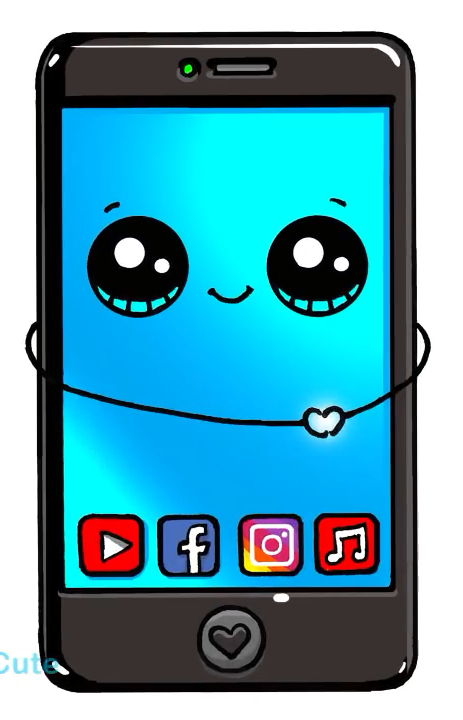 Saludo: ORACIÓN.Tema: Presentación del tercer periodo y Desempeños.Actividad de este dia.En el debes escribir el número 3.Desempeños 3 periodo.Identifica y explica técnicas y conceptos de otras disciplinas que se han empleado para la generación y evolución de sistemas tecnológicos (alimentación, servicios públicos, salud, transporte).Utiliza las tecnologías de la información y la comunicación, para apoyar mis procesos de aprendizaje y actividades personales (recolectar, seleccionar, organizar y procesar información).Interpreta gráficos, bocetos y planos en diferentes actividades.Tecnología y sociedad.Participa en discusiones sobre el uso racional de algunos artefactos tecnológicos.No se debe enviar.